НАРУЧИЛАЦКЛИНИЧКИ  ЦЕНТАР ВОЈВОДИНЕул. Хајдук Вељкова бр. 1, Нови Сад(www.kcv.rs)ОБАВЕШТЕЊЕ О ЗАКЉУЧЕНОМ УГОВОРУ У ПОСТУПКУ ЈАВНЕ НАБАВКЕ БРОЈ 310-19-O за партију бр. 4Врста наручиоца: ЗДРАВСТВОВрста предмета: Опис предмета набавке, назив и ознака из општег речника набавке: Набавка заштитног материјала и стерилног веша за потребе Клиничког центра Војводине33140000  -  медицински потрошни материјалУговорена вредност: без ПДВ-а  17.035,20 динара, односно 20.442,24 динара са ПДВ-ом.Критеријум за доделу уговора: најнижа понуђена ценаБрој примљених понуда: 1Понуђена цена: Највиша: 17.035,20 динараНајнижа: 17.035,20 динараПонуђена цена код прихваљивих понуда:Највиша:  17.035,20 динараНајнижа:  17.035,20 динараДатум доношења одлуке о додели уговора: 08.01.2020.Датум закључења уговора: 24.01.2020.Основни подаци о добављачу:“PREMIUM SURGICAL COMPANY” d.o.o. ул. Светозара Марковића бр. 1/7Период важења уговора: до дана у којем добављач у целости испоручи наручиоцу добра, односно најдуже годину дана.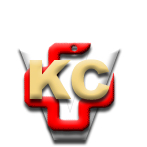 КЛИНИЧКИ ЦЕНТАР ВОЈВОДИНЕАутономна покрајина Војводина, Република СрбијаХајдук Вељкова 1, 21000 Нови Сад,т: +381 21/484 3 484 e-адреса: uprava@kcv.rswww.kcv.rs